Новость #1:Приглашаем посетить наш стенд на выставке WOODEX 2023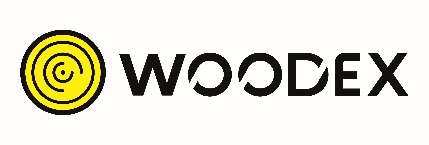 Компания ____________________________ приглашает вас посетить наш стенд №____ на WOODEX 2023 – международной выставке оборудования, материалов и комплектующих для деревообрабатывающей и мебельной промышленности.Выставка пройдет с 28 ноября по 1 декабря 2023 года в Москве, МВЦ «Крокус Экспо», 1 павильоне.На нашем стенде мы представим:--Среди новинок:--Вы сможете:--Для посещения выставки получите бесплатный билет по промокоду на сайте https://woodexpo.ru/ru/visit/visitor-registration/ ПРОМОКОД: ________Мы будем рады видеть вас в числе наших гостей и надеемся, что посещение крупнейшей выставки отрасли окажется для вас полезным.Woodex — 18-я международная выставка оборудования, материалов и комплектующих для деревообрабатывающей и мебельной промышленностиНа выставке в семи тематических разделах будет представлено оборудование для лесозаготовки, деревообработки, переработки древесины, производства мебели, а также мебельные комплектующие и фурнитура. Подробнее о разделах выставки Woodex>>Woodex способствует развитию лесопромышленного комплекса России, внедрению высокотехнологичных и энергоэффективных, а также ресурсосберегающих решений, постепенному переходу к цикличной экономике.До встречи на нашем стенде №____!Подробнее о выставке Woodex>>С уважением,компания _____________Новость #2:Посетите наш стенд на выставке WOODEX 2023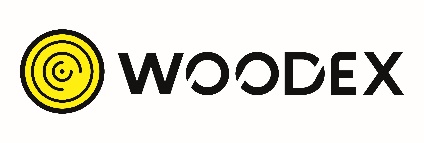 Компания ____________________________ приглашает вас посетить наш стенд №____ на WOODEX 2023 – международной выставке оборудования, материалов и комплектующих для деревообрабатывающей и мебельной промышленности.Даты выставки: 28 ноября -1 декабря 2023Место проведения: Москва, Крокус Экспо, 1 павильонНаши представители будут рады вас видеть на стенде и дать вам консультацию по продукции [перечень наименований] от [название организации/бренда].Приглашаем на наш стенд конечных потребителей, дилеров и дистрибьюторов, а также всех заинтересованных в сотрудничестве.Для посещения выставки получите бесплатный билет по промокоду на сайте https://woodexpo.ru/ru/visit/visitor-registration/ ПРОМОКОД: ________Woodex — 18-я международная выставка оборудования, материалов и комплектующих для деревообрабатывающей и мебельной промышленностиНа выставке в семи тематических разделах будет представлено оборудование для лесозаготовки, деревообработки, переработки древесины, производства мебели, а также мебельные комплектующие и фурнитура. Подробнее о разделах выставки Woodex>>Woodex способствует развитию лесопромышленного комплекса России, внедрению высокотехнологичных и энергоэффективных, а также ресурсосберегающих решений, постепенному переходу к цикличной экономике.До встречи на нашем стенде №___!Подробнее о выставке Woodex>>С уважением,компания _____________Новость #3:До встречи на выставке WOODEX 2023 - международной выставке оборудования, материалов и комплектующих для деревообрабатывающей и мебельной промышленности!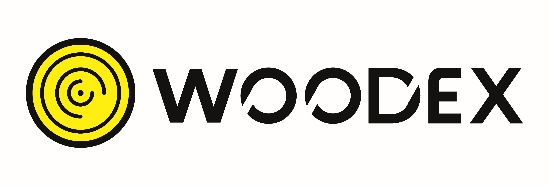 Компания ____________________________ приглашает вас посетить наш стенд №____ на WOODEX 2023 – международной выставке оборудования, материалов и комплектующих для деревообрабатывающей и мебельной промышленности.Выставка состоится 28.11. – 01.12. 2023 года в Москве, МВЦ «Крокус Экспо», 1 павильон.Отличительной особенностью выставки Woodex 2023 является формат «только для специалистов». Выставка уже зарекомендовала себя как высококачественное профессиональное событие оффлайн для эффективного нетворкинг. В спокойной рабочей атмосфере выставки вы сможете пообщаться с представителями нашей компании и получить полный объём необходимой информации о нашей продукции и условиях заказа.Для посещения выставки получите бесплатный билет по промокоду на сайте https://woodexpo.ru/ru/visit/visitor-registration/ ПРОМОКОД: ________Подробнее о выставке Woodex>>До встречи на нашем стенде №___!С уважением,компания _____________